State of CaliforniaDepartment of Industrial RelationsDIVISION OF WORKERS’ COMPENSATION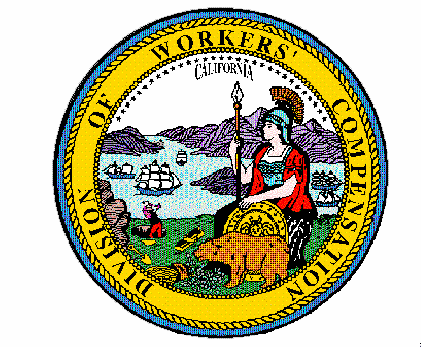 Order of the Administrative Director of the Division of Workers’ CompensationOfficial Medical Fee SchedulePhysician Services and Non-Physician Practitioner ServicesEffective for Services Rendered on or after July 1, 2023Pursuant to Labor Code section 5307.1, subdivision (g), the Administrative Director of the Division of Workers’ Compensation (DWC) orders that the physician services and non-physician practitioner services fee schedule portion of the Official Medical Fee Schedule contained in title 8, California Code of Regulations, section 9789.19, is adjusted to conform to relevant changes in the Medicare system, effective for services rendered on or after July 1, 2023. The update includes changes identified in the Center for Medicare and Medicaid Services Change Request 13208, Transmittal 12072, dated June 7, 2023, “Quarterly Update to the Medicare Physician Fee Schedule Database (MPFSDB) – July 2023.”This Order adopts changes to the OMFS for Physician Services and Non-Physician Practitioner Services to conform to the following Medicare changes:The July 1, 2023, Quarter 3 Medicare Physician Fee Schedule release. The CMS’ Medicare National Physician Fee Schedule Relative Value File [ZIP] as indicated below is adopted and incorporated by reference, and conforming changes are adopted to title 8, California Code of Regulations, section 9789.19, subdivision (j):For services rendered on or after July 1, 2023:RVU23C (ZIP)RVU23C (Excluding Attachment A)PPRRVU23_JULOPPSCAP_JUL23LOCCOGPCI2023Excluding:ANES2023The July 1, 2023, quarterly update to the zip code to locality mapping files. The Zip Code to Carrier Locality Files set forth below are adopted and incorporated by reference and conforming changes are adopted to title 8, California Code of Regulations, section 9789.19, subdivision (j):The Zip Code to Carrier Locality File - Revised 05/16/2023 (ZIP)The Zip Codes requiring 4 extension - Revised 05/16/2023 (ZIP)The updated telehealth list is adopted and incorporated by reference and conforming changes are adopted to title 8, California Code of Regulations, section 9789.19, subdivision (j):List of Telehealth Services for Calendar Year 2023 (ZIP) – Updated 05/09/2023The July 1, 2023 Medicare quarterly update to the Practitioner PTP National Correct Coding Initiative Edits. The Practitioner PTP Correct Coding Edits files listed below are adopted and incorporated by reference, and conforming changes are adopted to title 8, California Code of Regulations, section 9789.19, subdivision (j):Practitioner PTP Edits v292r0 (662,411 Records) 0001A/0591T – 25999/96523 (ZIP) - Effective July 1, 2023; Posted Jun. 1, 2023Practitioner PTP Edits v292r0 (614,258 Records) 26010/01810 – 36909/J2001 (ZIP) - Effective July 1, 2023; Posted Jun. 1, 2023Practitioner PTP Edits v292r0 (595,707 Records) 37140/0213T – 60699/96523 (ZIP) - Effective July 1, 2023; Posted Jun. 1, 2023Practitioner PTP Edits v292r0 (669,603 Records) 61000/0213T – U0003/U0004 (ZIP) - Effective July 1, 2023; Posted Jun. 1, 2023The July 1, 2023, quarterly update to the Practitioner Services Medically Unlikely Edits. The Practitioner Services MUE Table - Effective-07-01-2023- Posted June 1, 2023 (ZIP), excluding all codes listed with Practitioner Services MUE Value of “0” (zero), is adopted and incorporated by reference, and conforming changes are adopted to title 8, California Code of Regulations, section 9789.19, subdivision (j). The excerpt of the MUE Table is posted on the DWC website.This Order and the updated regulations are effective for services rendered on or after July 1, 2023 and shall be published on the website of the Division of Workers’ Compensation on the physician services and non-physician practitioner services fee schedule webpage.IT IS SO ORDERED.Dated:  June 27, 2023	/S/ GEORGE P. PARISOTTO_______GEORGE P. PARISOTTOAdministrative Director of the Division of Workers’ Compensation